MATemáticas en movimientoDada la siguiente gráfica, responde a las preguntas con un compañero.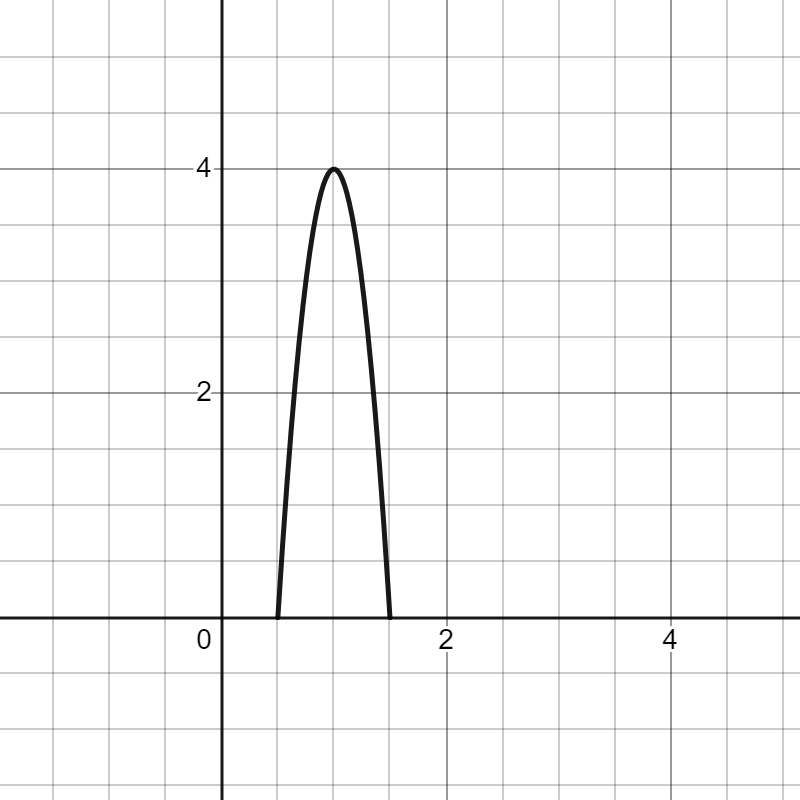 PreguntaRespuestaPalabra de Vocabulario¿Hacia dónde se abre la forma de U? (hacia arriba o abajo)¿Dónde está la parte más alta de la figura? Márcalo en la gráfica con un punto.¿Cuáles son las intersecciones x de la figura?¿Dónde está la línea de simetría de la figura?Dibuja la línea de simetría directamente en la gráfica¿Muestra esta gráfica una función lineal?